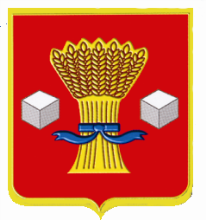 АдминистрацияСветлоярского муниципального района Волгоградской областиПОСТАНОВЛЕНИЕот  16.10.2023                    № 1450Об утверждении карты-плана территории кадастрового квартала с учетным номером 34:26:020101В соответствии с Федеральным законом от 24.07.2007 № 221-ФЗ «О кадастровой деятельности», постановлением администрации Светлоярского муниципального района Волгоградской области от 05.07.2023 № 893 «О создании согласительной комиссии по вопросам согласования местоположения границ земельных участков при выполнении комплексных кадастровых работ в отношении кадастровых кварталов 34:26:130601, 34:26:130401, 34:26:020101, 34:26:021301, 34:26:010601, 34:26:010501, 34:26:100101, 34:26:100201, 34:26:070102, 34:26:021701, 34:26:080201, 34:26:010401, 34:26:061201, 34:26:030801, 34:26:050702, расположенных в Светлоярском муниципальном районе Волгоградской области», руководствуясь протоколом № 9/ККР-2023 от 04.10.2023 заседания согласительной комиссии по вопросу согласования местоположения границ земельных участков при выполнении комплексных кадастровых работ в отношении кадастровых кварталов 34:26:130601, 34:26:130401, 34:26:020101, 34:26:021301, 34:26:010601, 34:26:010501, 34:26:100201, 34:26:021701, 34:26:080201, 34:26:010401, расположенных в Светлоярском муниципальном районе Волгоградской области в соответствии с заключенным муниципальным контрактом на выполнение комплексных кадастровых работ в отношении кадастровых кварталов 34:26:130601, 34:26:130401, 34:26:020101, 34:26:021301, 34:26:010601, 34:26:010501, 34:26:100101, 34:26:100201, 34:26:070102, 34:26:021701, 34:26:080201, 34:26:010401, 34:26:061201, 34:26:030801, 34:26:050702, расположенных в Светлоярском муниципальном районе Волгоградской области, от 10.04.2023 № 0329200062223001496 с индивидуальным предпринимателем Чиркиным Евгением Александровичем, Уставом Светлоярского муниципального района Волгоградской области, п о с т а н о в л я ю:Утвердить карту-план территории кадастрового квартала с учетным номером 34:26:020101, расположенного в Светлоярском муниципальном районе Волгоградской области.Отделу по сельскому хозяйству, продовольствию и земельным отношениям администрации Светлоярского муниципального района Волгоградской области (Морозов С.С.) в срок не более трех рабочих дней со дня подписания настоящего постановления направить карту-план, указанную в пункте 1, в Управление Федеральной службы государственной регистрации, кадастра и картографии по Волгоградской области.3. Отделу по муниципальной службе, общим и кадровым вопросам адми-нистрации Светлоярского муниципального района Волгоградской области (Иванова Н.В.) направить настоящее постановление для опубликования в рай-онной газете «Восход» и разместить на официальном сайте Светлоярского муниципального района Волгоградской области.4. Контроль исполнения настоящего постановления возложить на исполняющего обязанности заместителя главы Светлоярского муниципального района Волгоградской области Морозова С.С. Глава  муниципального района                                             	         В.В. ФадеевМорозов С.С.